.Intro: 24 countsS1: Jazz Box 1/2 Turn Left. Side-Drag. Right Kick Ball-Cross.S2: Side Strut. Cross Strut. Diagonal Rock. Behind. 1/4 Turn Left.S3: Side. Left Back Rock. 1/4 Turn Right. 1/4 Turn-Drag. Left Kick Ball-Change.S4: Forward Strut. Point X2. Behind-Side-Cross. Left Flick.Start Again!TAG 1 (4 Count): To be danced at the end of walls 3, 6, 9 & 10Left Modified Rocking Chair.TAG 2 (12 Count): To be danced at the end of walls 4 & 7Left Modified Rocking Chair. Left Jazz Box-Scuff. Right Jazz Box-Scuff.Ending: After the last Left Modified Rocking Chair tag at the end of Wall 10 (facing 6.00), cross Left over Right and unwind 1/2 turn Right to face the front!Ta - Dah!!!Dippin & Slidin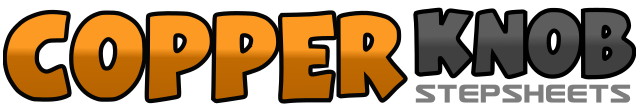 .......Count:32Wall:4Level:Improver.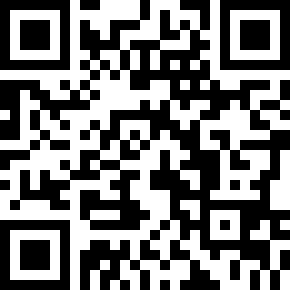 Choreographer:Karl-Harry Winson (UK) & Jamie Barnfield (UK) - August 2023Karl-Harry Winson (UK) & Jamie Barnfield (UK) - August 2023Karl-Harry Winson (UK) & Jamie Barnfield (UK) - August 2023Karl-Harry Winson (UK) & Jamie Barnfield (UK) - August 2023Karl-Harry Winson (UK) & Jamie Barnfield (UK) - August 2023.Music:Dippin My Feet - Rick Astley : (Album - Are We There Yet - iTunes & Amazon)Dippin My Feet - Rick Astley : (Album - Are We There Yet - iTunes & Amazon)Dippin My Feet - Rick Astley : (Album - Are We There Yet - iTunes & Amazon)Dippin My Feet - Rick Astley : (Album - Are We There Yet - iTunes & Amazon)Dippin My Feet - Rick Astley : (Album - Are We There Yet - iTunes & Amazon)........1 – 2Cross L over R. Turn 1/4 L stepping R back                                                          9.003 – 4Turn 1/4 L stepping L to L side (6.00). Close R beside L (weight on R)                6:00 5 – 6Step big step to L side. Drag R up towards L & touch next to R.7&8Kick R to R diagonal. Step R beside L. Cross step L over R.                                6.001 – 2Step R toe to R side. Drop the heel.3 – 4Cross L toe over R. Drop the heel.5 – 6Rock R forward to R diagonal. Recover weight on L.7 – 8Step R back behind L. Turn 1/4 L stepping L forward.                                           3.001 – 2Step R to R side. Rock L back behind R.3 – 4Recover on R. Turn 1/4 R stepping L back.                                                           6.005 – 6Turn 1/4 R stepping big step to R side. Drag L towards R (weight on R).             9.007&8Kick L forward. Step L beside R. Step R in place.1 – 2Step L toe forward. Drop heel.3 – 4Point R toe forward. Point R toe to R side.5 – 8Cross R back behind L. Step L to L side.7 – 8Cross R over L. Flick L foot back and slightly out to L side.1 – 2Cross Rock L over R. Recover weight on R.3 – 4Rock L out to L side. Recover weight on R.1 – 2Cross Rock L over R. Recover weight on R.3 – 4Rock L out to L side. Recover weight on R.5 – 8Cross L over R. Step R back. Step L to L side. Scuff R across L.9 – 12Cross R over L. Step back on L. Step R to R side. Scuff L across R.